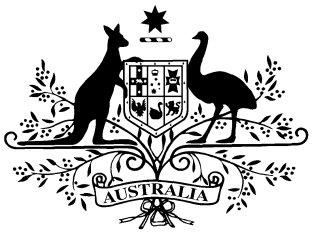 PB 37 of 2024National Health (April 2024 Price Reductions) (Exercise of Ministerial discretion) Determination (No.2) 2024  National Health Act 1953I, NIKOLAI TSYGANOV, Assistant Secretary, Pricing and PBS Policy Branch, Technology Assessment and Access Division, Department of Health and Aged, delegate of the Minister for Health and Aged Care make this determination under subsection 99ACF(3) of the National Health Act 1953.Dated     27 March 2024NIKOLAI TSYGANOVAssistant SecretaryPricing and PBS Policy BranchTechnology Assessment and Access DivisionHealth Resourcing GroupDepartment of Health and Aged Care1   	Name of DeterminationThis instrument is the National Health (April 2024 Price Reductions) (Exercise of Ministerial discretion) Determination (No.2) 2024.  This instrument may also be cited as PB 37 of 2024.2             CommencementEach provision of this instrument specified in column 1 of the table commences, or is taken to have commenced, in accordance with column 2 of the table. Any other statement in column 2 has effect according to its terms.      Note:	This table relates only to the provisions of this instrument as originally made. It will not be amended to deal with any later amendments of this instrument.Any information in column 3 of the table is not part of this instrument. Information may be inserted in this column, or information in it may be edited, in any published version of this instrument.          3             Definition              Note: A number of expressions used in this instrument are defined in Part VII the Act.In this instrument:   Act means the National Health Act 1953.reduction day in this instrument refers to 1 April 2024.4             AuthorityThis instrument is made under subsection 99ACF(3) of the Act.5	Brand of pharmaceutical item not subject to a price reduction		I determine, under paragraph 99ACF(3)(a) of the Act, that the approved ex-manufacturer price, and each of the claimed prices (if applicable) of each brand of pharmaceutical item specified in column 2 as an item in the table in Schedule 1 is not reduced under a provision mentioned in item 2A in subsection 99ACF(1) of the Act, as appropriate, in relation to the reduction day.Schedule 1— Brands of pharmaceutical items with approved ex-manufacturer price not reducedCommencement informationCommencement informationCommencement informationColumn 1Column 2Column 3ProvisionsCommencementDate/Details1.  The whole of this instrumentThe day this instrument is registered.Column 1Column 2Column 2Column 2Column 2ItemBrand of Pharmaceutical ItemBrand of Pharmaceutical ItemBrand of Pharmaceutical ItemBrand of Pharmaceutical ItemDrugFormManner of administrationBrand(s)1DulaglutideInjection 1.5 mg in 0.5 mL single dose pre-filled penInjectionTrulicity2Trifluridine with tipiracilTablet containing 15 mg trifluridine with 6.14 mg tipiracil (as hydrochloride)OralLonsurf 15/6.143Trifluridine with tipiracilTablet containing 20 mg trifluridine with 8.19 mg tipiracil (as hydrochloride)OralLonsurf 20/8.19